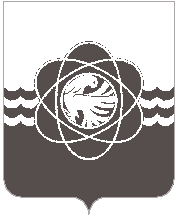 9 сессии пятого созываот 21.02.2020  № 72О предоставлении объектов нежилого фонда в безвозмездное пользованиеВ соответствии со ст. 26 Устава муниципального образования «город Десногорск» Смоленской области, п. 7.2. раздела 7 Положения о порядке владения, пользования и распоряжения муниципальным имуществом муниципального образования «город Десногорск» Смоленской области, утвержденного решением Десногорского городского Совета от 24.04.2012 № 620, рассмотрев предложения Администрации муниципального образования «город Десногорск» Смоленской области, учитывая рекомендации  постоянной депутатской комиссии планово - бюджетной, по налогам, финансам и инвестиционной деятельности, Десногорский городской СоветР Е Ш И Л:1. Предоставить в безвозмездное пользование нежилой фонд общей площадью 98,5 кв.м., находящийся в собственности муниципального образования «город Десногорск» Смоленской области, расположенный по адресу: Российская Федерация,  Смоленская область, г. Десногорск, 1 мкр., пристройка к д. 14, Отделу Министерства  внутренних дел Российской Федерации  по городу Десногорску для использования  под опорный пункт участковых уполномоченных полиции, их помощников, инспекторов по делам несовершеннолетних с 01.02.2020 сроком на 3 года.2. Настоящее решение опубликовать в газете «Десна».Председатель Десногорского  городского Совета                               А.А. Терлецкий Глава муниципального образования   «город Десногорск» Смоленской области                                                   А.Н. Шубин